Załącznik nr  178 do zarządzenia nr  4 /2012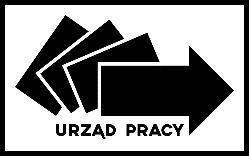     Powiatowy Urząd Pracy 
   w Ostrowcu ŚwiętokrzyskimOstrowiec Św., dn. .......................…………………………………(imię i nazwisko) ................................................................................(adres) 
....................................................					(telefon kontaktowy)                                                                                                  Starosta Ostrowiecki                                                                                                      Powiatowy Urząd Pracy                                                                                                            w Ostrowcu ŚwiętokrzyskimWNIOSEK O ZMIANĘ SPECYFIKACJI WYDATKÓWZwracam się z prośbą o zmianę szczegółowego zakresu rzeczowego i finansowego przyznanego dofinansowania na podjęcie działalności gospodarczej załączonej  do umowy nr :……………………………………………z dnia ……………………….Wyjaśnienia*:.............................................................................................................................................................................................................................................................................................................................................................................................................................................................................................................................................................................................................................................................................................................................................................................................................................................................................................................................................................................................................................. *należy podać przyczynę/przyczyny koniecznych zmian									.....................................................................							  	           (data i podpis Wnioskodawcy)Instrukcja wypełniania powyższej tabeli:W powyższym zestawieniu należy wykazać różnice między wcześniej wnioskowanymi pozycjami a obecnie planowanymi wydatkami, np.:Wyjaśnienie: Rezygnuję z zakupu urządzenia wielofunkcyjnego na rzecz zakupu poz. nr 2. Obecnie profesjonalna maszyna drukarska dostępna jest w promocyjnej cenie i posiada więcej funkcji od urządzenia wymienionego w poz. 1.Lp.Wyszczególnienie zakupówPrzewidywana kwota wydatkowanych środków brutto  przed zmianamiKwota po zmianach  W przypadku rzeczy używanej wpisać X                      RAZEM:                       RAZEM: Lp.Przedmiot (rodzaj) zakupuPrzewidywana kwota wydatkowanych środków brutto  przed zmianamiKwota po zmianach  W przypadku rzeczy używanej wpisać X1.Urządzenie wielofunkcyjne20.00002.Profesjonalna maszyna drukarska020.000RAZEMRAZEM20.00020.000Wypełnia Powiatowy Urząd Pracy w Ostrowcu Św.□ Wyrażam zgodę na zmianę specyfikacji wydatków□ Nie wyrażam zgody na zmianę specyfikacji wydatków□ Uwagi …………………………………………………………………………………………………………………data, podpis i pieczątka Starosty lub osoby upoważnionej